令和4年度室蘭工業大学公開講座実施要項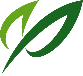 11　申込方法（1）ホームページ上の「申込フォーム」から申込みいただくか、「郵送」・「E-mail」・「FAX」・「持参」のいずれかの方法で、下記申込先へ「受講申込書」を提出、又は同内容をお知らせください。（2）開講決定後、受講者には受講決定通知を送付しますので、受講料については、期限までに本学指定の金融機関へ振込み願います。なお、振込手数料は、受講者の負担となりますのでご了承願います。（注1）受講申込みが所定の人数に満たない場合には、当該講座の開講を見送る場合があります。（注2）「受講申込書」の提出だけでは、受講の受付は完了しません。受講料の納入が所定の期日までになかった場合には、受講ができませんのでご注意願います。12　申込先〒050-8585　室蘭市水元町27番1号室蘭工業大学　総務広報課　社会連携係E-mail　chiiki@mmm.muroran-it.ac.jpFAX　0143-46-5032　　TEL（直通）0143-46-5016（※受講受付トラブル回避のため、電話での受講申込みは受けかねますのでご了承ください。)https://muroran-it.ac.jp/society/extension_lecture/（室蘭工業大学トップページ＞一般の方へ＞公開講座）13　個人情報の取扱いについて	（1）本学では、「独立行政法人等の保有する個人情報の保護に関する法律（平成15年法律第59号）」に基づき、保有する個人情報の保護に努めます。（2）受講申込みにより得られた個人情報は、受講者及び申込者への連絡等当講座実施、参加状況の統計の際に使用し、他の目的には使用しません。14　対面式の講座における新型コロナウイルス感染症予防対策について（1）マスク着用の上、受講ください。マスクを着用されていない方は受講できません。（2）本事業は、本学ガイドライン（イベント（スポーツイベントを除く）開催時の新型コロナウイルス感染症予防対策ガイドライン）に沿って開催いたします。受講者には、受講決定通知と併せて当ガイドラインを送付しますので、ご理解、ご協力をお願いいたします。15　その他	（1）自動車で来学される方は、本学所定の駐車場をご利用ください。（2）本講座は、北海道教育委員会（北海道立生涯学習推進センター）が主催する「道民カレッジ」の連携講座の指定を受けています。そのため、受講者が道民カレッジ事務局に入学申込手続きを行った場合には、1時間の講座で1単位（合計○単位）を道民カレッジから認定されます。単位の積み上げにより100単位で道民カレッジ学士、200単位で道民カレッジ修士の称号が授与されます。（3）開講日数の7割以上の出席者に対して修了証書を交付いたします。（4）受講者に事故、トラブル等が生じた場合、本学では責任を負いかねますので、あらかじめ保険等への加入をおすすめします。（5）本事業開催中に主催者が撮影した写真を、主催者が作成する広報や報道記事等に掲載させていただくことがありますので、ご了承ください。※ 新型コロナウイルス感染症拡大防止のため、今後の状況により、開催内容の変更、又は中止となる可能性もございますので、ご了承ください。講習内容主　催：室蘭工業大学後　援：室蘭市、室蘭市教育委員会、登別市、登別市教育委員会、伊達市、伊達市教育委員会、（公財）室蘭テクノセンター令和4年度室蘭工業大学公開講座世界中の英語受　講　申　込　書※電話番号は昼間に連絡がとれる番号（携帯電話番号等）をご記入願います。※受講決定後、納入済みの費用については、取り消しをされた場合でも返還できませんのでご留意願います。本学では、「独立行政法人等の保有する個人情報の保護に関する法律（平成15年法律第59号）」に基づき、保有する個人情報の保護に努めます。受講申込みにより得られた個人情報は、受講者及び申込者への連絡等当講座実施、参加状況の統計の際に使用し、他の目的には使用しません。送付先：室蘭工業大学総務広報課社会連携係【 FAX　0143-46-5032 】1   講座名世界中の英語 2 　企画概要国ごとで英語に違いがあること、ご存じですか？
発音が違ったり、言葉の使い方が違ったり、同じ英語でも国や地域によって全く別の言語の様に感じることもあります。
本講座では、そんな各国の英語の違いをご紹介していきます。3 　対象・定員一般（高校生以上）・20名（先着順）4 　日　　時6月2日 （木）18:30～19:306月9日 （木）18:30～19:306月16日（木）18:30～19:306月23日（木）18:30～19:305 　場　　所教育・研究3号館　N棟　210室6 　時間数計4時間7 　講師室蘭工業大学　准教授　ゲイナー　ブライアン
准教授　ペレム　ジョン　ガイ
講師　サステナンス　スコット
講師　リード　コリー8 　講習内容裏面記載のとおり9 　受 講 料計1,000円（教材費等を含む）
※　受講決定後、納入済みの費用は、取り消しをされた場合でも返還できませんのでご注意願います。10　申込期間令和4年5月9日（月）～5月18日（水）17時まで講 義 日 程内　　　　　　容令和4年6月2日 （木）令和4年6月9日 （木）令和4年6月16日（木）令和4年6月23日（木）第1回：Singlish「シンガポールの英語」第2回：アイルランドの英語第3回：オーストラリアの英語第4回：アメリカの英語受講者氏名受講者氏名(ふりがな)(ふりがな)(ふりがな)年齢性　別受講者氏名受講者氏名歳男  ・ 女連　絡　先住　所〒〒〒〒〒連　絡　先TELFAX連　絡　先E-mail勤　務　先勤　務　先〒〒〒〒〒道民カレッジ道民カレッジ（いずれかに○をしてください。なお、道民カレッジ生の方は手帳番号も記載してください。）1.道民カレッジ生である　（手帳番号　　　　　　　　　　　）　　2.道民カレッジ生ではない※この欄は、道民カレッジ事務局から求められている「道民カレッジ生数」に係る報告のためご記載いただくもので、申込み講座の受付に優先を与えるものではありません。（いずれかに○をしてください。なお、道民カレッジ生の方は手帳番号も記載してください。）1.道民カレッジ生である　（手帳番号　　　　　　　　　　　）　　2.道民カレッジ生ではない※この欄は、道民カレッジ事務局から求められている「道民カレッジ生数」に係る報告のためご記載いただくもので、申込み講座の受付に優先を与えるものではありません。（いずれかに○をしてください。なお、道民カレッジ生の方は手帳番号も記載してください。）1.道民カレッジ生である　（手帳番号　　　　　　　　　　　）　　2.道民カレッジ生ではない※この欄は、道民カレッジ事務局から求められている「道民カレッジ生数」に係る報告のためご記載いただくもので、申込み講座の受付に優先を与えるものではありません。（いずれかに○をしてください。なお、道民カレッジ生の方は手帳番号も記載してください。）1.道民カレッジ生である　（手帳番号　　　　　　　　　　　）　　2.道民カレッジ生ではない※この欄は、道民カレッジ事務局から求められている「道民カレッジ生数」に係る報告のためご記載いただくもので、申込み講座の受付に優先を与えるものではありません。（いずれかに○をしてください。なお、道民カレッジ生の方は手帳番号も記載してください。）1.道民カレッジ生である　（手帳番号　　　　　　　　　　　）　　2.道民カレッジ生ではない※この欄は、道民カレッジ事務局から求められている「道民カレッジ生数」に係る報告のためご記載いただくもので、申込み講座の受付に優先を与えるものではありません。